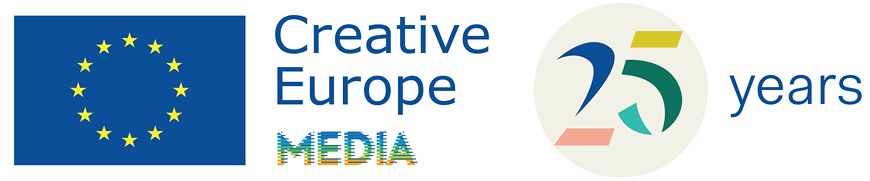 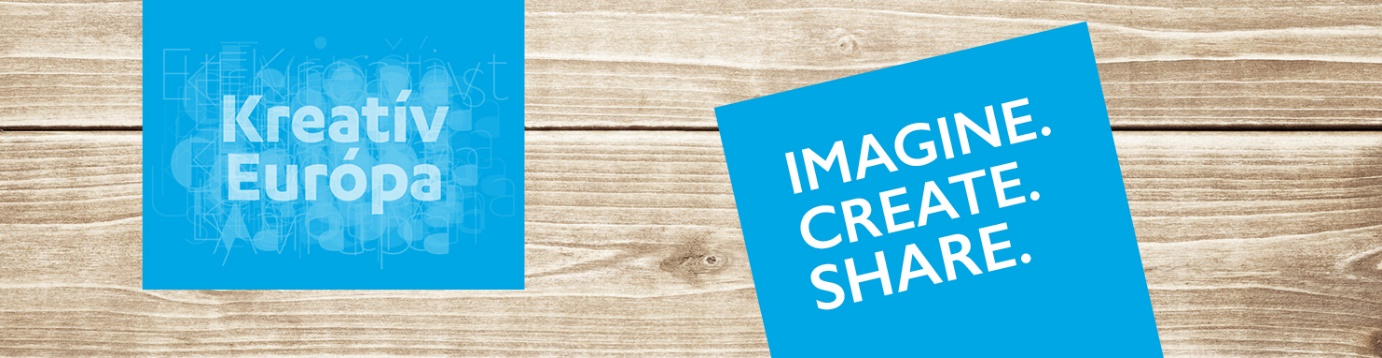 2016. november

Látogass el a Kreatív Európa Iroda megújult honlapjára és kövess minket Facebookon és Twitteren is!media.kreativeuropa.hu 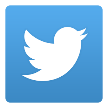 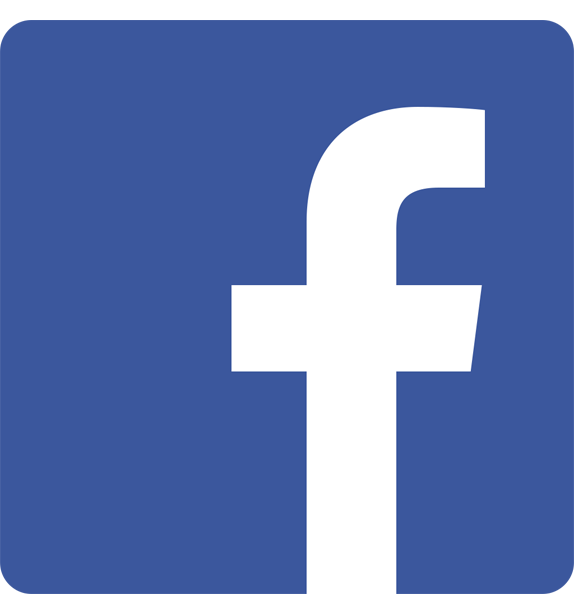 Képzési lehetőségek EurópábanWEMW Co-production Forum & First Cut Lab 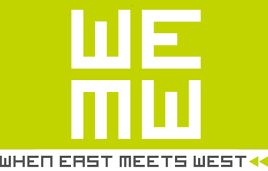 A WHEN EAST MEETS WEST egy koprodukciós találkozó a Trieszti Filmfesztivál szervezésében. A találkozó támogatója a Kreatív Európa MEDIA program és a KEK (Közép Európai Kezdeményezés, angolul CEI). Együttműködő partnerek az EAVE és az EURIMAGES.A WEMW idején kerül megrendezésre a First Cut Lab, amely 3 vágási fázisban levő kelet-európai és/vagy olasz nagyjátékfilmre szabott képzési program. 

Jelentkezési határidő: 
2016. december 5.A kurzus leírása: 
A kiválasztott producer-rendező csapatok személyre szabott tanácsadáson vesznek részt és szakértői véleményezésben részesülnek.További információ: 
www.wemw.itEKRAN+ 2017
A Wajda Stúdió által létrehozott EKRAN+ egy 22 napos nemzetközi projektfejlesztő képzési program. 

Jelentkezési határidő: 
2016. december 1.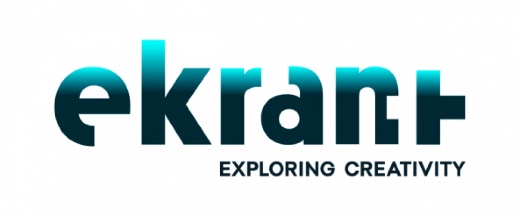 Hol? 
Lengyelország, VarsóMikor?
1. kurzus: 2017. március 6-9.
Vizuális előkészületek
2. kurzus: 2017. április 20-28.
A projektek egyes jeleneteinek felvétele 2-3 színésszel
3. kurzus: 2017. június 19-27.
Forgatás operatőr és színészek részvételével, saját nyelven
Utánkövetés: 2 nap 2017 decemberébenKinek szól?
rendezőknek/író-rendezőknekA képzés témái: 
forgatókönyv-fejlesztés; kreatív előkészítési folyamatok; vágás; a film vizuális nyelvének és tónusának megtalálása és finomítása.A programon való részvétel INGYENES!További információ: 
www.ekranplus.eu EPI - e:training | Clearing Rights for Film and TV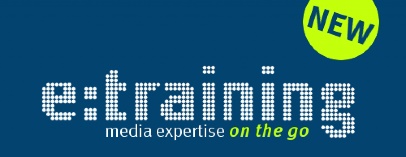 Az Erich Pommer Institut következő e:training kurzusa, a Clearing Rights for Film and TV december elején kezdődik.A kurzus leírása:
A média felgyorsult világában a szakemberek képzése rendkívül fontos. Lépést tartva a digitális kor gyors változásaival, az EPI új, rugalmasabb szintre emelte szakmai képzéseit. Az e:training biztosítja a szabadságot, hogy a résztvevők egyéni időbeosztásuk szerint vegyenek részt a képzésen és fejlesszék készségeiket. 
A jogviszonyok tisztázása napjainkban egyre fontosabbá válik. A kurzus a film- és TV műsor gyártás minden jogi aspektusát lefedi a szerzői jogi kérdésektől a zenei jogokig.Részvételi díj: 
550 euró (10 fejezet | 15-20h | 6 hónap hozzáférés)További információ:
www.e-training.mediaeQuinoxe Europe 2017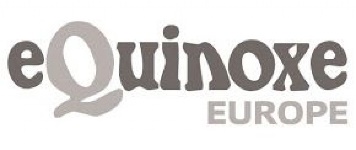 20. alkalommal kerül megrendezésre az eQuinoxe forgatókönyvírói workshop és mesterkurzus.

Mikor?
2017 tavaszaJelentkezési határidő: 
2017. január 16.Kinek szól?
A workshop olyan forgatókönyvíróknak szól, akik már legalább egy egész estés film-szövegkönyvet írtak.

Kurzus leírása:
Az eQuinoxe kifejezetten mozifilmes forgatókönyvekkel foglalkozik és forgatókönyv, illetve projekt-fejlesztésére koncentrál. A képzés nyelve angol.További információ:
http://www.equinoxe-europe.org/ TFL – Series, Script, Feature Lab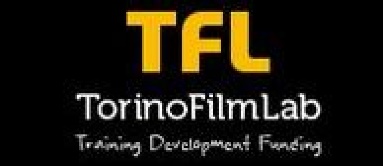 A TFL képzési programja új kezdeményezésekkel és három fő Lab-bel indul újra. SeriesLab:

forgatókönyvírói csapatok kapnak lehetőséget innovatív, magas színvonalú televíziós sorozat-fejlesztésre, a gyártás-előkészítés korai fázisában.ScriptLab:- forgatókönyvírók és rendezők fejleszthetnek eredeti forgatókönyvet játékfilmes projektjükhöz- forgatókönyvírók és rendezők fejleszthetnek adaptált forgatókönyvet játékfilmes projektjükhöz- filmes szakemberek tanulhatnak forgatókönyv-szerkesztést, akik forgatókönyvírókkal és rendezőkkel szeretnének együtt dolgozni játékfilmes projektjük fejlesztésén- játékfilmtervvel rendelkező producerek dolgozhatnak együtt forgatókönyvírókkal.Jelentkezési határidő: 
2016. december 1.
FeatureLab:- forgatókönyvíróból, rendezőből és producerből álló kreatív csapatok fejleszthetik első, vagy második játékfilmes projektjüket- nemzetközi filmes projektek innovatív közönségépítésében aktívan részt vevő filmes, média- és digitális területen dolgozó szakemberek képzéseJelentkezési határidő: 
2017. március 1.További információ: 
http://www.torinofilmlab.it/ Cartoon Movie 2017 - Az európai animációs filmek fóruma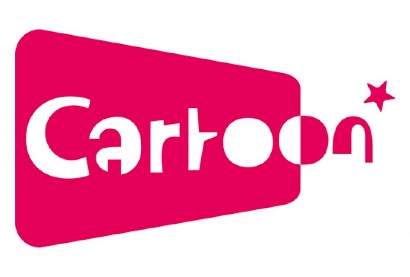 A Cartoon Movie egy animációs pitching és koprodukciós fórum. A kétnapos képzésen részt vevőknek lehetőségük nyílik prezentálni projektjüket, felgyorsítva így a finanszírozás és a társproducer-keresés folyamatát. Mikor és hol? 
2017. március 8-10., FranciaországJelentkezési határidő: 
2016. november 25.Kinek szól? 
Nagyjátékfilm-projekttel rendelkező producerek, rendezők, írók, akik koproducert, forgalmazót keresnek filmjükhöz, valamint forgalmazók, forgalmazói ügynökök, műsorszórók, új média-platformok, videojáték-fejlesztők, kiadók.A program célja:
Jól működő producer-rendező párok kialakítását ösztönözni, új projektek létrehozásával.További információ:
www.cartoon-media.euESoDoc - European Social Documentary 2017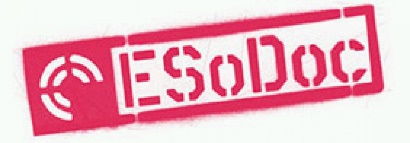 Az ESoDoc média szakemberek számára szervezett dokumentumfilmes képzési program.Mikor és hol?
Session 1: 2017. április 22-28., Goldrain, Olaszország
Session 2: 2017. június 22-28., Tromsø, Norvégia
Session 3: 2017. október, Vilnius, LitvániaJelentkezési határidő: 
2017. január 20.Kinek szól?
Dokumentumfilm-készítőknek, producereknek, újságíróknak, webdizájnereknek, programozóknak, játék-tervezőknek és NGO-k kommunikációs képviselőinek.
Olyan érdeklődők jelentkezését várják, akik elkötelezettek valamely társadalmi kérdésben és nyitottak az a változó média-világ kihívásaira reagáló új kreatív megvalósítási formákra és kommunikációs stratégiákra.A program célja:
Dokumentumfilmes alkotások és cross-mediás projektek hatásának növelnése újfajta történetmesélési készségek elsajátítása, különféle platformokon történő kapcsolatépítés, a csapatépítés, illetve a gyártás, a finanszírozás és a forgalmazási stratégiák új formáinak felfedezése révén.Projekttel és projekt nélkül egyaránt lehet jelentkezni.

A program három egyhetes workshopot és több online sessiont foglal magában.További információ: 
http://www.esodoc.eu/ 

SOURCES 2 programok 2017 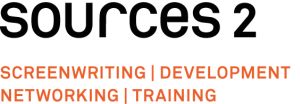 SOURCES 2 SCRIPT DEVELOPMENT 7 napos forgatókönyv-fejlesztői workshop, melyre fejlesztés alatt álló játékfilmes, illetve kreatív dokumentumfilmes projektekkel lehet jelentkezni.

Mikor és hol? 
2017. április, Luxemburg
2017. június, Norvégia

Jelentkezési határidő: 
2017. március 1.

Kinek szól?
Forgatókönyvíróknak, producereknek és rendezőknek. 



SOURCES 2 Projects & ProcessEurópai forgatókönyvírói mentorok képzéseMikor? 
2017. október

Jelentkezési határidő: 
2017. június 1.További információ:
www.sources2.de
https://www.facebook.com/pages/Sources-2/381752485202801Kapcsolat:
Sources 2
Köthener Strasse 44
D-10963 Berlin
tel. +49 30 8860211
fax +49 30 8860213
info@sources2.de

Documentary Campus Masterschool 2017 
New Strategies, New Focus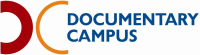 A Documentary Campus Masterschool négy intenzív workshopból álló dokumentumfilmes képzési program. Jelentkezési határidő: 
2016. november 30. Kurzus leírása: 
Európai forgatókönyv-fejlesztési program, mely egyedülálló lehetőséget nyújt a nemzetközi nem játékfilmes piacokhoz való hozzáférésrre. A workshop keretében 15 európai producer-rendezői csapat fejleszti dokumentumfilm-projektjét. A rendezvény négy intenzív 5 napos workshopból áll, melyek különböző európai városokban kerülnek megrendezésre, és a nemzetközi gyártással kapcsolatos tudnivalókból készíti fel a résztvevőket (nemzetközi közönség megszólítása, finanszírozás, jogi tudnivalók, marketing, pitching).Kinek szól?
Olyan producereknek és rendezőknek, akik tényfeltáró sorozatok, dokumentumfilmek, multimédiás és hasonló projektekre szóló ötleteiket kívánják megvalósítani nemzetközi piacon.Nemzetközi közönségnek szánt dokumentumfilmes projektet várnak, bármilyen témában.A 2017-es Masterschool fókuszában:
- VR és digitális technológiák
- Új üzleti modellek és jó gyakorlatok
- Hatások és tájékoztatás
- Non-broadcast finanszírozási stratégiákTovábbi információ:
http://www.documentary-campus.com

Kapcsolat:
info@documentary-campus.com
+49 89 410 739 30Hírek: 
Filmalap Inkubátor Pitch Fórum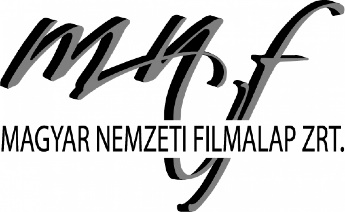 A Filmalap Inkubátor Pitch Fóruma november 23-án, szerdán reggel 9 órától kerül megrendezésre, a Toldi moziban. Az eseményen a Filmalap Inkubátor Program tíz fiatal elsőfilmes résztvevője prezentálja filmtervét. A pitch fórum zsűrije: Bánkúti Zsuzsanna filmforgalmazási szakember, Match Factory), Böszörményi Gábor (filmforgalmazási szakember, Mozinet), Divinyi Réka (forgatókönyvíró), Horváth Lili (filmrendező), Varró Attila (filmteoretikus, egyetemi tanár) három, míg a szakmai közönség két projektet választ ki, amelyek a Filmalap támogatásával elkészülhetnek. Ha részt veszel a rendezvényen, szavazhatsz az általad legjobbnak ítélt tervekre.Regisztráció: inkubator@filmalap.hu 

Az Európai Filmdíjak első idei győztesei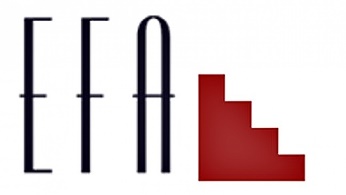 Fény derült az operatőr, vágó, látványtervező, jelmeztervező, haj & smink, zeneszerző és hangmérnök díjak nyerteseire.Az Európai Filmakadémia nyilvánosságra hozta az Európai Filmdíjak első idei győzteseit. A héttagú zsűri Berlinben ült össze és hozta meg döntését az EFA válogatáslistája, valamint az egyénileg benevezett filmek alapján a legjobb operatőr, vágó, látványtervező, jelmeztervező, haj & smink, zeneszerző és hangmérnök kategóriákban.A zsűrit az alábbi szakemberek alkották:Benoît Barouh, látványtervező, Franciaország
Paco Delgado, jelmeztervező, Spanyolország
Martin Gschlacht, operatőr, Ausztria
Dean Humphreys, hangmérnök, Egyesült Királyság
Era Lapid, vágó, Izrael
Waldemar Pokromski, sminkes, Lengyelország
Giuliano Taviani, zeneszerző, Olaszország 
Az Európai Filmakadémia gratulál a díjazottaknak:Legjobb európai operatőr 2016 – Prix Carlo di Palma:

Camilla Hjelm Knudsen
LAND OF MINECamilla Hjelm Knudsen feszült operatőri munkája tökéletesen támogatja a film egyedülállóan szuggesztív atmoszféráját. A vizuális nyelv az első pillanattól magával ragadja a nézőt, elmésen bizonyítva, hogy a világítás és a szerkezet hogyan képes hozzájárulni egy film dramaturgiájához és hogyan tudja támogatni a történetet és a karaktereket.Legjobb európai vágó 2016:Anne Østerud & Janus Billeskov Jansen
A KOMMUNAA vágás előbb könnyed és humoros környezetet teremt, majd ezt az ellenőrzés elvesztésének érzésévé változtatja, amikor a hősnő tervei ellene fordulnak. Mindeközben a vágás folyamatosan hangsúlyozza a film lényegét: a mozgásokat egyén és a kommuna között a film minden pillanatában.Legjobb európai látványtervező 2016:Alice Normington
A SZÜFRAZSETTAlice Normington nagy érzékenységgel megalkotott látványterve elkerüli a kor vizuális túlhangsúlyozását és természetes módon láttatja a huszadik század elejének Londonját, megkímélve a nézőt az újjáépítettség terhének súlyától.Legjobb európai jelmeztervező 2016:Stefanie Bieker
LAND OF MINEStefanie Bieker egészen elképesztő figyelemmel fordult a részletek felé, ennek köszönhetően a realizmus magas szintjén valósította meg a jelmezeket, amelyek ugyanakkor intenzív lírát visznek a történetbe. Valamennyi karaktert egyénivé alkotott és ezzel elkerülte azt a nehézséget, amelyet az egyenruhák egyhangúsága jelent. A nyilvánvaló harmónia, amely a film képi világáért felelősök között volt, élővé teszi a film valamennyi kockáját.Legjobb európai haj & sminkmester 2016:Barbara Kreuzer
LAND OF MINEA LAND OF MINE szereplőinek sminkje diszkrét, mégis sokat hozzátesz a film dramaturgiájához. A smink és a haj tökéletesen illik a jelmezekhez, kiváló, teljes karaktereket eredményezve.Legjobb európai zeneszerző 2016:Ilya Demutsky
THE STUDENTA modern, szakrális struktúrájú zene intenzíven fejezi ki a vallási fanatizmus által generált intolerancia spirál megigéző mivoltát.Legjobb európai hangmérnök 2016:Radosław Ochnio
11 MINUTESA hangok segítik hozzá a nézőt a fő karakterek és aggályaik megértéséhez. A zenével karöltve támogatják a történetet, okosan váltakozva a “való élet” hangjai és a kibontakozó és fokozódó érzelmi és fizikai konfliktusra helyezett fókusz között. A hangmérnöki munka nem fedi fel magát, mégis a film létfontosságú és kiválóan megalkotott része.25 years of MEDIA: Investing in Creativity, Building the Future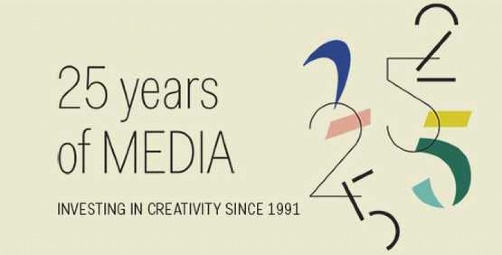 Az Európai Bizottság és a Brussels Centre for Fine Arts (BOZAR) különleges Európai Film Fórumot szervez a MEDIA program 25. évfordulója alkalmából.Mikor és hol? 
2016 december 1-2., BOZAR, Brüsszel, BelgiumTovábbi információ:
https://ec.europa.eu/programmes/creative-europe/events/20161201-25-years-media_en Gryllus Dorka a European Shooting Stars zsűritagjai között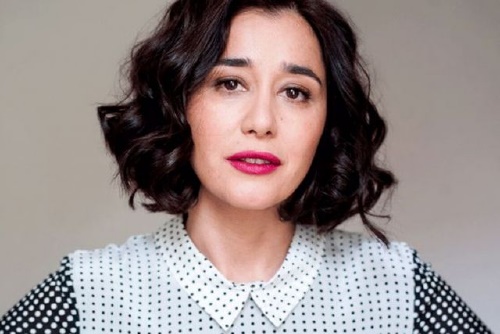 A European Film Promotion (EFP) kiválasztotta zsűritagjait a 20. European Shooting Stars-ra: a 2005-ös Shooting Star, Gryllus Dorka olyan nevek mellett szerepel a zsűriben, mint Lucinda Syson brit casting director, Pandora da Cunha Telles portugál producer, Xavier Koller svájci filmrendező, valamint Jan Lumholdt svéd filmkritikus. Ez a kreatív filmkészítés különféle területein jártas szakértői csoport választja majd ki 2017 legígéretesebb fiatal európai színésztehetségeit.A Kreatív Európa MEDIA által támogatott program olyan elismert, fiatal művészek nemzetközi karrierútját egyengette, mint Daniel Craig, Alicia Vikander, Matthias Schoenaerts, Carey Mulligan, Domhnall Gleeson, Maria Valverde, Daniel Brühl, Anamaria Marinca vagy Pilou Asbæk.A zsűritagok bejelentéséről szóló teljes sajtóközlemény itt olvasható. Hamarosan indul a 14. Anilogue Nemzetközi Animációs Filmfesztivál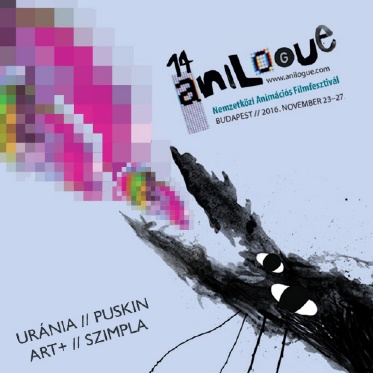 November 23-27. között az Uránia Nemzeti Filmszínházban, a Puskin moziban, az Art+ moziban és a Szlovák Intézetben futnak majd a világ legfrissebb és legizgalmasabb rajzfilmjei a 14. Anilogue Nemzetközi Animációs Filmfesztiválon. Idén az Anilogue öt napja alatt 13 vadonatúj egészestés animációt és közel 200 rövidfilmet mutatnak majd be. Néhány filmet ingyenesen nézhetnek majd meg az animáció szerelmesei.  A fesztivál idei kínálatában különösen sok magyar alkotás is szerepel, többek között Gauder Áron Kojot és a fehérember, valamint Bucsi Réka LOVE című alkotását is láthatja a közönség. Immár nyilvános a teljes program, jegyek mától elővételben már válthatóak.November 23-án, szerdán 19 órakor a japán Ghibli Stúdió első európai koprodukcióban készített rajzfilmje, az Oscar-díjas francia Michaël Dudok de Wit A vörös teknős című műve nyitja meg a 14. Anilogue-ot. A fesztiválon idén 13 egész estés animáció látható majd, melyek közül hat verseng a fesztivál fődíjáért.Versenyben láthatjuk majd az alábbi hat filmet:
 
A belga Jan Bultheel Cafard - Hazaút a pokolból című alkotása egy első világháborús, valós eseményeken alapuló történetet vitt vászonra. 

A 2013-as Festmény című filmjéről ismert Jean-Francois Laguionie legújabb animációja a Louise a parton, melyben egy idős asszony Robinson Crusoe-ként él télen a tengerparton. 

A francia Sébastien Laudenbach első egészestés animációja, A levágott kezű leány a Grimm-testvérek azonos című meséjének adaptációja. A filmet idén az Annecy-i Nemzetközi Animációs Filmfesztiválon különdíjjal jutalmazták. 

A spanyol Alberto Vázquez és Pedro Rivero szürreális, antiutópisztikus fantazijában, a Pszichonauták – Az elveszett gyerekek című filmben egy ökológiailag elpusztított szigetről próbálnak kijutni az apja halála miatt haraggal teli Birdboy és a kalandvágyó Dinky. 

Új-Zélandon április 25-e nemzeti ünnep. 1915-ben ezen a napon történt a törökországi Gallipoli-félsziget elleni szárazföldi támadás, ahol több ezer fiatal férfit és nőt mészároltak le. A kanadai Leanne Pooly Április 25. című animációs dokumentumfilmje ezt az eseményt idézi fel. 

Végül a Disznók királya rendezője, Yeon Sang-ho animációs zombifilmje, a Szöul, végállomás is versenyez. A film egy sötét és brutális emberiséget mutat be, ahol a közöny, a gonoszság és a kicsinyesség hajtja a szereplőket.Versenyen kívül vetítik Penny Lane animációs dokumentumfilmjét, az Ez őrület! című művét, mely egy ellentmondásos, eszelős zsenit mutat be, akinek élete oly abszurd, hogy a néző nehezen hiszi, hogy nem áldokumentumfilmet lát. 
A XX. század elején élt Brinkley története többek közt olyan izgalmas eseményekből rajzolódik ki, mint kecskeherék beültetése impotens férfiaknak. A film az idei Sundance Filmfesztivál zsűrijének elismerését is kivívta. 
A humoros, dialógus nélküli cseh bábanimációt, a Kétbalkezeseket leginkább a gyerekek fogják élvezni, a felnőtteknek pedig valószínűleg a Mekk Elek jut majd az eszükbe. A film főhősei lehetetlen balszerencsék muris sorozatát élik meg. 
A japán Kazuya Nomura és Kazuchika Kise Páncélba zárt szellem: Az új fejezet című cyber-thrillerében a negyedik világháborút követően egyre nagyobb veszélyt jelent a kiberterrorizmus.
Claude Barras svájci rendező Életem Cukkíniként című szívszorító művében egy kisfiú alkoholista anyja halála után intézetbe kerül. 
Bill Plympton vadonatúj filmjében, a Kaliforniai bosszúban Rod Rosse, a kisstílű fejvadász a Halálarc névre hallgató, birkózóból lett szenátortól kap megbízást. 
Végül Ann Marie Fleming műve, a Window Horses – Rosie Ming lírai utazása Perzsiába arra tanít, hogy a költészet segítségével áthidalhatjuk a kultúrák közti szakadékot és empátiát tanulhatunk.A rövidfilmek versenyében 30 animáció vesz részt, 17 országból, melyeket 1300 nevezett kisfilm közül választottak ki. Ebben a szekcióban számos magyar alkotás is szerepel: Gauder Áron Kojot és a fehérember, Bucsi Réka LOVE című munkái mellett Tóth Luca Superbia, Dávid Dell'Edera Balkon és Nadja Andrasev A nyalintás nesze. 
Versenyen kívül Vácz Péter James - Dear John, Kopasz Milán Beyond, Bertóti Attila Mese és Bárczy Örs Hey Deer! című műveit láthat majd a közönség.A fesztivál egyik színfoltja november 26-án 18 órakor az Urániban a Világpanoráma válogatás, melyben több, Oscar-gyanús filmet láthatunk, valamint 20 órakor az Animált Éj, melyben 300 percnyi lenyűgöző és egyben rettenetesen félelmetes animáció pereg majd. 
Az Anilogue nemzetközi vendégei számos animációs műhellyel és előadással készülnek, néhány filmet pedig ingyenesen nézhetnek majd meg az animáció szerelmesei. 
A legfiatalabb fesztiválozók november 27-én, vasárnap 10.30-kor az Urániában a Rutkai Bori Banda animációt és zenét ötvöző Pizsamátor koncertjén vehetnek részt.

CPH:FORUM 2017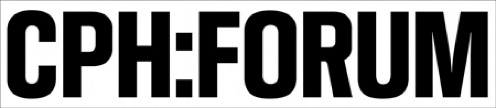 A CPH:FORUM-ra játék- és dokumentumfilmes elemekkel rendelkező kevert műfajú projekteket; játékfilm-hosszúságú, nemzetközi forgalmazási potenciállal rendelkező dokumentumfilmes projekteket; filmkészítést, tényfeltáró újságírást és aktivizmust ötvöző projekteket; valamint filmszínházi vetítésre és vizuális művészeti bemutatásra szánt alkotásokat várnak.Mikor? 
2017. március 22-23.Jelentkezési határidő: 
2017. november 25.A program leírása:
A kiválasztott projektek alkotói európai és nemzetközi finanszírozók, producerek és a filmes szakma egyéb kulcsszereplői előtt mutathatják be munkájukat; személyre szabott kétoldalú találkozókon, illetve networking eseményeken vehetnek részt; valamint az Eurimages a legjobb projektet 15 000 euróval támogatja.További információ: 
http://cphdox.dk/en/cphforum/ MNF Filmszakmai Képzési Program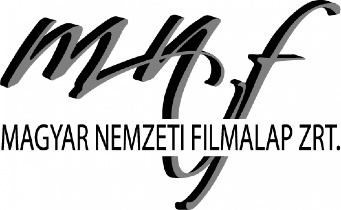 A Magyar Nemzeti Filmalap elindította Filmszakmai Képzési Programját, melynek célja, hogy megkönnyítse a fiatalok számára a bekerülést a filmes vérkeringésbe, valamint elősegítse, hogy a lelkes pályakezdők tapasztalt filmes szakemberekké válhassanak.A program keretében a Filmalap egyrészt oktatási intézményeket támogat, hogy segítse a piaci igényeket kielégítő szakmai képzéseket. Másrészt gyakornoki programot indít, melynek keretét a Filmtörvény adja, miszerint a filmes adókedvezményt igénybe vevő produkciók számára kötelező a gyakornokok alkalmazása.A filmesgyakornok.hu weboldal egy olyan korszerű online felület, amely nemcsak a pályakezdőknek segít a filmszakmai lehetőségek feltérképezésében, hanem a filmgyártóknak is, a megfelelő gyakornokok megtalálásában. Hiánypótló tartalma a Filmszakmai Böngésző közérthetően bemutatja, mit érdemes tudni az egyes szakmákról, a stábok felépítéséről, és a fő szakmai területekről. 

Visions Du Réel 
FESTIVAL INTERNATIONAL DE CINÉMA NYON & Doc Outlook
Megnyílt a jelentkezés a 48. VISIONS DU RÉEL: FESTIVAL INTERNATIONAL DE CINÉMA NYON elnevezésű rendezvényre. A „Visions du Réel” az egyetlen olyan svájci filmfesztivál, amely az alkotások többségét világ- vagy nemzetközi premierként mutatja be.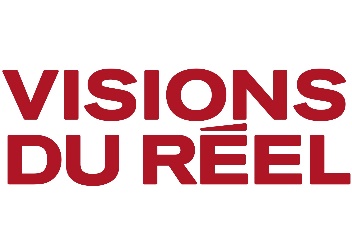 A szervezők olyan kreatív dokumentumfilmeket várnak, amelyek világ-, nemzetközi vagy európai premierje a rendezvény keretében történne.Mikor és hol? 
2017. április 21-29., Svájc, NyonJelentkezési határidő:
filmek, amelyek 2016. szeptember végéig elkészülnek - 2016. október 10.
filmek, amelyek 2017. február végéig elkészülnek - 2017. január 8.A jelentkezéseket online kell benyújtani.További információ: 
https://www.visionsdureel.ch/en/festival/submit-a-film
A Visions du Réel részeként a 15 éve működő Doc Outlook – International Market (DOCM) filmeket választ ki és támogat a filmkészítés minden fázisában, egyben kulcsfontosságú hálózati platformként funkcionál a világ minden tájáról érkező szakemberek számára.A Pitching du Réel, a Rough Cut Lab és Docs in Progress nevű projektekre 2016. október közepétől lehet jelentkezni.Jelentkezési határidő:
2016. december 15.További információ: 
https://www.visionsdureel.ch/en/industryKözelgő pályázati határidők: 

Általános tudnivalók: A Kreatív Európa program keretében minden pályázatot online kell beküldeni egy úgynevezett eFormon, azaz elektronikus jelentkezési lapon keresztül. A pályázás első lépéseként regisztrálni kell a pályázó céget az alábbi portálon, hogy létrehozzuk a cég saját ECAS (European Commission Authentication Service) hozzáférését:https://ec.europa.eu/education/participants/portal/desktop/en/home.htmlAz ECAS account létrehozása után regisztrálnunk kell a pályázó céget 7 egyszerű lépésben a következő oldalon:https://ec.europa.eu/education/participants/portal/desktop/en/organisations/register.htmlA regisztrációs folyamat végén a pályázó kap egy úgynevezett PIC személyi azonosítókódot, aminek segítségével hozzáférhetünk az eFormokhoz, és megkezdhetjük a pályázat elkészítését.Kérjük, mindenképpen tartsák szem előtt, hogy az eFormokat minden esetben az adott határidő napján legkésőbb déli 12 óráig (CET) lehet elküldeni, de nem ajánlatos az utolsó napig várni a pályázat beküldésével, mert a nagy forgalom leterhelheti az internetes rendszert. 
39/2016 Mozi hálózatok
Határidő: 2016. november 25. 16/2016 Filmfesztiválok
1. határidő: 2016. november 24. 
2. határidő: 2017. április 27.23/2016 Televíziós műsorgyártás
1. határidő: 2016. november 24. 
2. határidő: 2017. május 25.20/2016 Fejlesztés (egyedi projektek)
2. határidő: 2017. április 20.19/2016 Szelektív mozi forgalmazás
1. határidő: 2016. december 1.
2. határidő: 2017. június 14.09/2016 Automatikus mozi forgalmazás
2. határidő: 2017. augusztus 1.07/2015 Forgalmazói ügynökségek
Újra-befektetés: 2017. március 1.01/2016 Forgalmazói ügynökségek
Újra-befektetés: 2017. október 3.
Bővebben a pályázatokról: http://media.kreativeuropa.hu/palyazatok Üdvözlettel, 	

Stork Fanni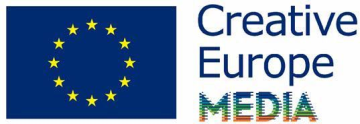 Kreatív Európa Iroda / Creative Europe Desk Hungary 
MEDIA alprogram / MEDIA Sub-programme

Kreatív Európa Nonprofit Kft.
H-1145 Budapest, Róna u. 174.
I ép. III/304.
Tel: +36 1 300 7202
media@kreativeuropa.hu   
media.kreativeuropa.hu 
